Publicado en España el 19/01/2018 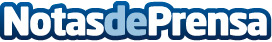 NeuronUP lanza una academia de formación en neurorrehabilitación gratuita y onlineContará con los mayores expertos y reconocidos profesionales de la materia, tanto a nivel nacional como internacional, como Pablo Duque, Juan Carlos Arango, o Lucía Zumárraga entre otrosDatos de contacto:Iñigo601719699Nota de prensa publicada en: https://www.notasdeprensa.es/neuronup-lanza-una-academia-de-formacion-en Categorias: Medicina Otras ciencias http://www.notasdeprensa.es